پیوست 3                                                 « فرم درخواست تعریف درس جدید »                                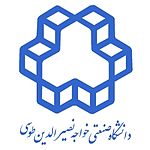 دفتر برنامه ریزی و توسعه آموزشی دانشگاهعنوان درس ............................... تعداد واحد ......................... نوع واحد. ................................. رشته / گرایش ............................ مقطع ..................  تاریخ تصویب در جلسه شورای گروه ................................( صورت جلسه  پیوست شود)تاریخ تصویب در جلسه شورای آموزشی دانشکده ......................................... ( صورت جلسه  پیوست شود)اسامی اساتید مدرس درساسامی داوران پیشنهادی  شورای دانشکده (داور نباید تدوین کننده درس باشد) پیوست 2                                         «  فرم مشخصات درس جدید »دفتر برنامه ریزی و توسعه آموزشی دانشگاهدلایل توجیهی تعریف درس نامبرده :بررسی تکمیلی درس1- نزدیکترین دروس با درس پیشنهادی از نظر محتوا در برنامه درسی اعلام شده  :  عنوان درس  / دروس :2- درس در سایر دانشگاه ها ( داخلی، خارجی) مصوب می باشد بلی        خیر          نام دانشگاه و لینک دسترسی به محتوی درس:3 - دروس مشابه با درس در سایر سرفصل های مصوب وزارت علوم : بلی             خیر    نام درس / دروس مشابه : .............................4- درس مشابه با درس پیشنهادی در مقاطع بالاتر رشته/ گرایش مورد نظر وجود دارد: بلی              خیر    نام درس / دروس مشابه : ................................5- اهداف آموزشی و ضرورت ارائه درس :6- پیش بینی کاربرد های صنعتی درس :7- بازدهی و افزایش بهره وری ناشی از ارائه درس در ساختار آموزشی و اقتصادی دانشگاه : 8- آیا با ارائه این درس، درس یا دروسی از برنامه های مصوب منسوخ می شود؟   بلی 	خیر عنوان درس یا دروسی که باید منسوخ شود ..............................................( تأیید کتبی دروس قبلی دروسی که باید منسوخ شوند، ضمیمه شود) نام و نام خانوادگیمرتبهعنوان گروه های آموزشی که استاد در آن فعال می باشدنام و نام خانوادگیمرتبهدانشکده / دانشگاهرشته تحصیلی